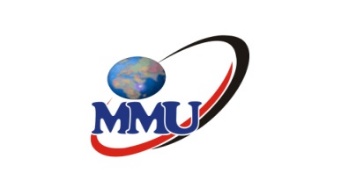 MULTIMEDIA UNIVERSITY OF KENYA                                                                           P.O. Box 15653 - 00503, Mbagathi, Nairobi Tel: +254 020 2071391, +254 020 724257083, +254 020 735900008 Fax: +254 020 2071243 Email: info@mmu.ac.keLeader in Innovative Technology 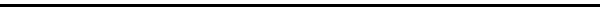 FACULTY OF SCIENCE & TECHNOLOGYDEPARTMENT OF PHYSICSCOURSE OUTLINEPurpose:Purpose To equip the student with knowledge and skills necessary in Nuclear Energy harnessing and the required safety precautionsLearning Outcomes:At the end of this course, the student should be able to: Explain the global status in the exploitation of nuclear energyDescribe various nuclear energy technologiesDiscuss ways of enhancing nuclear reactor safetyCourse DescriptionHistory of Nuclear Energy: Rise of nuclear Physics, development of nuclear weapons, International atomic energy agency; Biological effects of radiation: Physiological effects, radiation dose effects, basis for limits of exposure, sources of radiation dosage; Radiation protection: Protective measures, calculation of dose, effect of distance and shielding, radionuclides in the environment, the radon problem, environmental radiological assessment; Information from isotopes: Stable and radioactive isotopes, tracer techniques, radiopharmaceuticals, medical imaging, radiometric dating, radiation gauges; Useful radiation effects: Medical treatment, radiation preservation of food, sterilization of medical supplies, pathogen reduction, insect control; Isotope separators: Mass spectrograph, gaseous diffusion separator, gas centrifuge, uranium enrichment, Laser isotope separation; Neutron chain reactions: Criticality and multiplication, fast and thermal reactor criticality, four factor formula parameters: Nuclear heat energy: Fuel element conduction and convection, temperature distribution through a reactor, steam generation and electrical power production; Nuclear power plants: Reactor types, power reactors, light water reactors, generation II, III & IV reactors; Reactor safety and security: Nuclear regulatory commission, emergency core cooling and containment, probabilistic risk assessment,  three mile island accident, Chernobyl accident, Fukushima Daiichi accident, nuclear security; Radioactive waste disposal: nuclear fuel cycle, waste classification, spent fuel storage, transportation and reprocessing, future of nuclear energyTeaching methodology: Lectures, laboratory practical’s, class discussions, tutorials, and field excursionsInstruction materials/equipment:1. Liquid Crystal Displays. 2. Laptop3. Laboratory equipments and components4. White boards and white board makers5. Flip charts  Course ContentCourse Assessment:Continuous Assessment 		 30% End of Semester Examination   	 70%  Core Reading Materials:Takigawa N., and Washiyama K. (2017). Fundamentals of Nuclear Physics, (1st Ed.). Springer, ISBN-13: 978-4-431-55377-9Murray R., and Holbert K.E. (2014). Nuclear Energy: An Introduction to the Concepts, Systems, and Applications of Nuclear Processes, (7th Ed.). Butterworth-Heinemann, ISBN-13: 978-0124166547  Joyce M. (2017). Nuclear Engineering: A Conceptual Introduction to Nuclear Power, (1st Ed.). Butterworth-Heinemann, ISBN-13: 978-0081009628  Course Journals Journal of Physics B: Atomic, Molecular and Optical Physics, ISSN: 0953-4075 Journal of Physics G: Nuclear and Particle Physics, ISSN: 0305-4616 Journal of Applied Physics, ISSN: 0021-8979Reference Materials:Reference Textbooks Lamarsh J.R., and Baratta A.J. (2017). Introduction to Nuclear Engineering (4th Ed.) Pearson, ISBN-13: 978-0134570051  Shultis J.K., and Faw R.E. (2016). Fundamentals of Nuclear Science and Engineering, (3rd Ed.). CRC Press, ISBN-13: 978-1498769297Murty K.L., and Charit I. (2013). An Introduction to Nuclear Materials: Fundamentals and Applications, (1st Ed.). Wiley, ISBN-13: 978-3527407675  Reference JournalsReview of Physics in Technology, ISSN: 0034-6683 APL: Organic Electronics and Photonics, ISSN:1941-420XJournal of Modern Optics, ISSN: 0950-0340Approved by: _______________________ Signature: ________________ Date: ____________Unit Code & Title SPE 2425	NUCLEAR ENERGY TECHNOLOGYPrerequisiteSPE 2415	NUCLEAR PHYSICSClass/GroupBachelor of science in Renewable Energy and Technology: Year 4 semester 2LecturerMr. NzukiContactEmail: nzukinzukia2.@gmail.com; Phone: 0722772625WEEKTOPICOUTLINE1 & 2Course registrationDiscussing course outlineHistory of Nuclear EnergyRise of nuclear PhysicsDevelopment of nuclear weapons International atomic energy agency 3 &4Biological effects of radiationPhysiological effectsradiation dose effectsbasis for limits of exposuresources of radiation dosage5, & 6Radiation protectionProtective measurescalculation of doseeffect of distance and shieldingradionuclides in the environmentthe radon problemenvironmental radiological assessment7 & 8Information from isotopesStable and radioactive isotopestracer techniquesradiopharmaceuticalsmedical imagingradiometric datingradiation gauges9C. A. T. 1PresentationsC. A. T. 110 Useful radiation effectsIsotope separators:Medical treatmentradiation preservation of foodsterilization of medical suppliespathogen reductioninsect controlMass spectrographgaseous diffusion separatorgas centrifugeuranium enrichmentLaser isotope separation11 & 12Neutron chain reactionsNuclear heat energyCriticality and multiplicationfast and thermal reactor criticalityfour factor formula parametersFuel element conduction and convection temperature distribution through a reactorsteam generation and electrical power production13 Nuclear power plants:Reactor safety and security:Reactor typespower reactorslight water reactorsgeneration II, III & IV reactorsNuclear regulatory commissionemergency core cooling and containmentprobabilistic risk assessmentthree mile island accidentChernobyl accidentFukushima Daiichi accidentnuclear security14Radioactive waste disposalnuclear fuel cyclewaste classificationspent fuel storagetransportation and reprocessingfuture of nuclear energy15 & 16UNIVERSITY EXAMINATIONSUNIVERSITY EXAMINATIONS